Umělá inteligenceAlgoritmy umělé inteligence už dnes vládnou světu a ovládají společnost. Umí se samy zlepšovat, ale ještě neumí vytvořit nový algoritmus, zatím jim chybí samostatná kreativita. Fotka, video nebo jen krátká hlasová zpráva – i to počítači stačí, aby se naučil rozeznávat konkrétního člověka. Umělá inteligence ve formě strojového učení pomáhá kriminalistům při vyšetřování, tvoří strojové překlady textu, analyzuje rozsáhlé databáze, a dokonce tvoří nová umělecká díla. V tomto pracovním listu se blíže seznámíš s problematikou strojového učení a výhodami i úskalími využívání algoritmů umělé inteligence. Video 1: Výhody a rizika automatické detekce obličejůVideo 2: Současnost a budoucnost umělé inteligenceVideo 3: Vezme nám umělá inteligence práci?________________________________________________________Na základě informací ve videu 1 doplň následující text o současném využívání automatické detekce obličejů.V Číně je technologie rozpoznávání obličejů využívána nejen pro hledání zločinců a neplatičů daní, ale také jako zbraň proti 					. Tato země také zavádí systém 			, který mapuje a hodnotí chování lidí v jedné databázi. Data sbírá např. z  								. V Evropě je detekce obličejů rozšířena hlavně v 			, např. v Londýně je v ulicích více než 500 000 kamer. 		 jako první evropská země nabídne občanům využít technologii pro rozpoznávání obličejů při elektronické komunikaci s 			. V Praze se systém detekce obličejů využívá na 				.Jaké jsou hlavní výhody využívání kamerových systémů pro detekci obličejů?……………………………………………………………………………………………………………………………………………………………………………………………………………………………………Jaká hlavní rizika a etické problémy jsou spojeny s využíváním kamerových systémů pro detekci obličejů?…………………………………………………………………………………………………………………………………………………………………………………………………………………………………………………………………………………………………………………………………………………………Prohlédni si video 2 a zjisti, zda jsou uvedená tvrzení pravdivá. Chybná tvrzení oprav.Umělá inteligence je vědní obor, do kterého spadá řada technik a oborů, například strojové učení. PRAVDA X NEPRAVDA Strojové učení se využívá například u rozpoznávání řeči nebo strojových překladů textu. PRAVDA X NEPRAVDA Neuronová síť představuje matematický model, který může být využit například při překladu textu z anglického do českého jazyka. PRAVDA X NEPRAVDA Na základě informací ve videu 2 stručně popiš princip strojového učení. …………………………………………………………………………………………………………………………………………………………………………………………………………………………………………………………………………………………………………………………………………………………………………………………………………………………………………………………………………Může umělá inteligence ovládnout lidstvo? Vezme nám práci nebo zvýší naši produktivitu? Prohlédni si video 3 a zjisti, jaké pracovní obory jsou nejvíce a nejméně ohroženy umělou inteligencí a automatizací.Nejvíce ohrožené obory?																					Nejméně ohrožené obory																					V jakém oboru bys chtěl/a v budoucnu pracovat? Může tuto pracovní pozici v budoucnu nahradit automatizace a umělá inteligence?…………………………………………………………………………………………………………………Ve zhlédnutých videích byla použita řada cizojazyčních temínů. Pojďme si je zopakovat.Spoj následující pojmy do správných dvojic: UMĚLÁ INTELIGENCE				MACHINE LEARNINGSTROJOVÉ UČENÍ					FACIAL RECOGNITIONROZPOZNÁVÁNÍ OBLIČEJŮ			ARTIFICIAL INTELLIGENCEVytvoř si vlastní umělou inteligenci pomocí nástroje Techable Machine.Pomocí nástroje Teachable Machine si můžeš naprogramovat vlastní umělou inteligenci. Vyzkoušej si ji na rozpoznávání obrázků. Budeš potřebovat dostatečný počet fotografií (např. jablek, hrušek a švestek), které nahraješ do webové aplikace a tím ji „natrénuješ“. Poté už můžeš testovat další fotografie a zjišťovat, s jakou pravděpodobností je tvá umělá inteligence umí rozpoznat. Popiš, jak tvá aplikace funguje. Rozpozná bezpečně všechny vložené fotografie? Má s nějakými problémy? Z jakého důvodu?…………………………………………………………………………………………………………………………………………………………………………………………………………………………………………………………………………………………………………………………………………………………………Co jsem se touto aktivitou naučil(a):………………………………………………………………………………………………………………………………………………………………………………………………………………………………………………………………………………………………………………………………………………………………………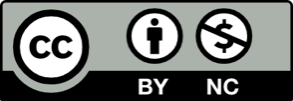 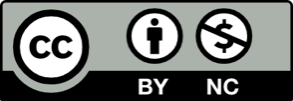 